ANALISIS BIAYA PRODUKSI USAHA BUDIDAYA IKAN MAS KOI (Cyprinus rubrofuscus) (Studi Kasus: Desa Sekip Kecamatan Lubuk Pakam Kabupaten Deli Serdang)SKRIPSIOLEH:PUTRA RAMADHANNPM 194114022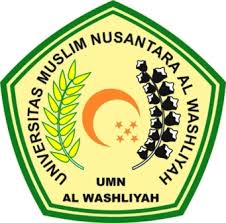 PROGRAM STUDI AGRIBISNISFAKULTAS PERTANIANUNIVERSITAS MUSLIM NUSANTARA AL-WASLIYAHMEDAN2023